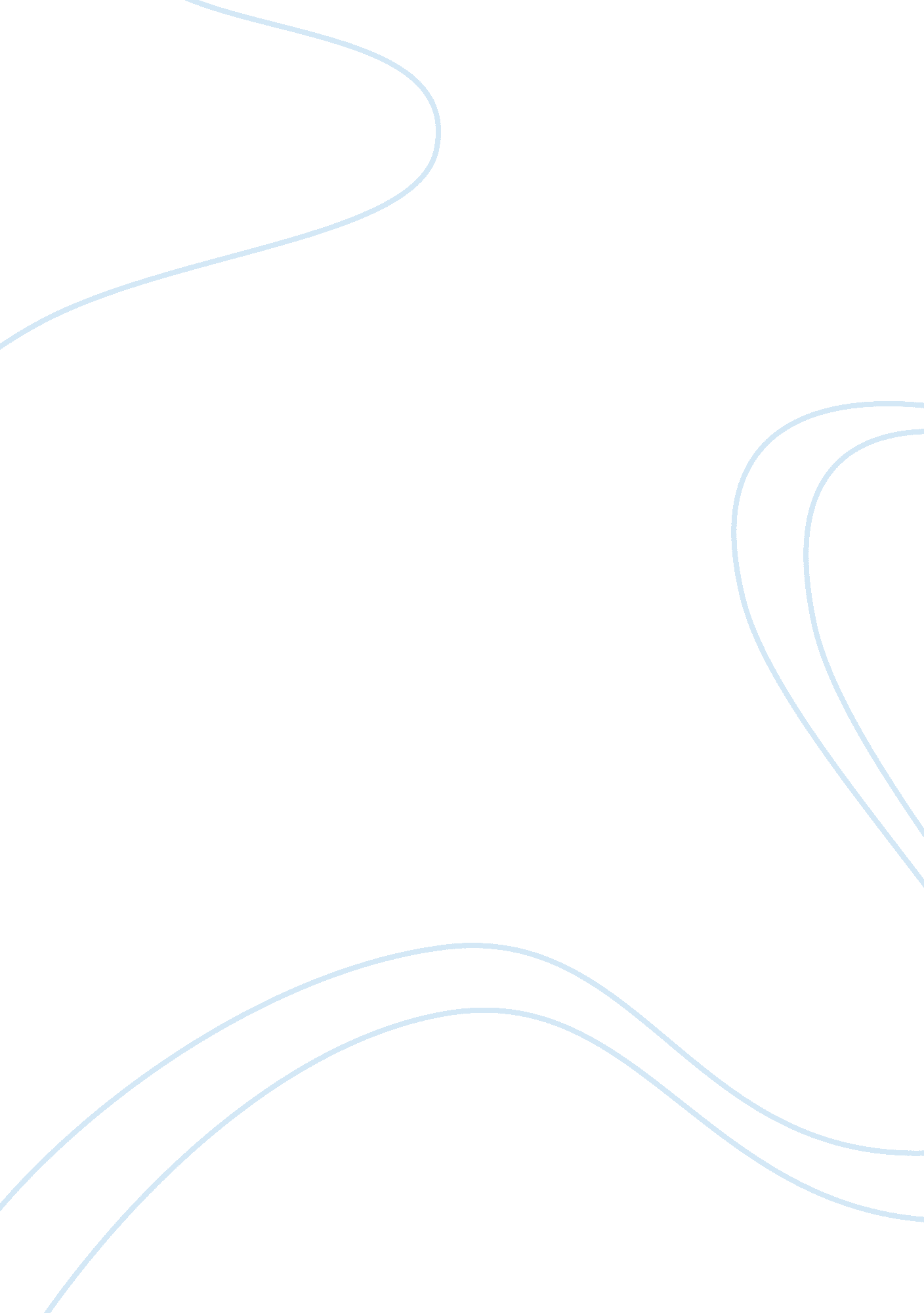 Pot of gold essay sample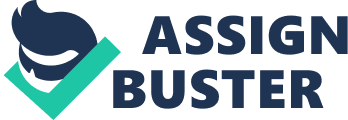 Chorus: 
Oh the spotlight is not for me 
I close my eyes and imagine I’m home! 
I miss the days when life was simple, 
But if I never try to follow that rainbow 
In search for the pot of gold! 
Oh, oh, oh! 
In search for the pot of gold! … out there right now 
About to have an extra… 
Searching for a pot of gold like a lepricon, 
They say death comes in three, two’s next in line, 
I lost a best friend for the second time. 
Now I’m on the quest to find peace, 
Still gotta carry my beefs… when its… 
You don’t understand, I’m misunderstood, 
Get in the smoke two more albums, then I’m done for good. 
Sold ten million records ain’t mean the hood, 
It’s a cold world, everybody in the hood 
And everybody doing time, staying here strong, 
You still got a chance to let, even though you did wrong. Chorus: 
Oh the spotlight light is not for me 
I close my eyes and imagine I’m home! 
I miss the days when life was simple, 
But if I never try to follow that rainbow 
In search for the pot of gold! Sometimes I try to do good, 
But I just can’t be! 
It’s hard to get myself to do things that ain’t me. 
You all should thank me, 
But my haters try to send me home early, 
But you came home to… 
I ain’t a saint, bee, I ain’t gaga, 
I ain’t the angel leader but I try harder. 
I’m like light for my soldiers at war, 
I sit back and watch the ashes on my cigar fall. 
… come home and… Chorus: 
Oh the spotlight is not for me 
I close my eyes and imagine I’m home! 
I miss the days when life was simple, 
But if I never try to follow that rainbow 
In search for the pot of gold! Oh, see the thing about all of us, 
We never know just what we find. Chorus: 
Oh the spotlight is not for me 
I close my eyes and imagine I’m home! 
I miss the days when life was simple, 
But if I never try to follow that rainbow 
In search for the pot of gold! 
Yeah! in search for the pot of gold. 